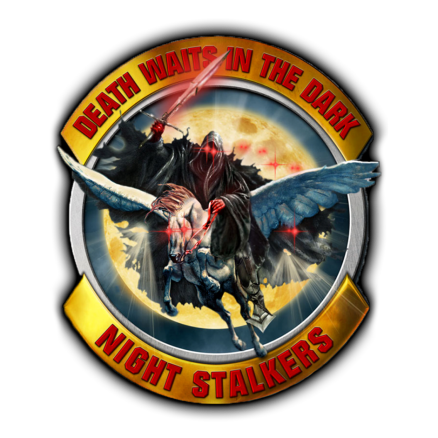       160th SOAR(Abn) Officer ApplicationPREREQUISITESVolunteerU. S. Citizen (native born or naturalized).No limiting physical profile. Must be able to pass the ACFT (no alternate events)Able to pass a background security investigation and currently possess at least a secret or interim secret clearance.Have no history of recurring disciplinary action.Be able to pass a Flight Physical (Aviators only), and a Night Stalker Swim Test.INSTRUCTIONS:  Complete each question in detail. An incomplete or modified application will not be processed. Ensure that you include a current commercial and DSN work phone number and complete unit mailing addresses for each person you list as a reference. It is critical that you provide the correct e-mail address for your references.  Otherwise, they will have no way of receiving the reference letter for your portion of the application.APPLICATION REQUIRED DOCUMENTS:MAILING ADDRESS AND CONTACT INFORMATION:160th SOAR (Abn) RECRUITING TEAM		UNCLASS COMM:  (270) 798-9819Building #6922										DSN:  635-9819FT CAMPBELL, KY 42223						EMAIL:  Return to Primary Recruiter and Cc: 160threcruiters@socom.mil   NOTE: If you need to get information to the Special Operations Aviation Regiment Recruiting Office, the following facsimile number may be used:UNCLASS COMM FAX (24 hour auto receive):  (270) 439-4390NOTE:  If you need to copy any part of this application, it must be in the same format as the original.APPLICATION SUMMARYQUALIFICATIONS (Check all that apply)  PC				  IP				  SP				  IE					  MP			  ME			  UT		  XP  AMCO		  ASO			  AMSO		  ALSE				  AC (UAS)	  AO (UAS)	  PO (UAS)	  SERE-C		  A/R			  DLQ			  Dunker/HEEDS	 SFQL			  Ranger		  Airborne		  Jumpmaster	  Air Assault	  Pathfinder	  Rigger			  Combat Diver	  Military Free Fall				  Jungle Expert	ASSIGNMENT PREFERENCE		    		  	Aircraft Preference (Aviators only)    		    Please rank in order 1-4				                				Please rank in order 1-6             	*NOTE: UAS only located @ Fort Campbell, KYFOR AVIATION COMMISSIONED OFFICERS ONLY:  1) Are you requesting a Conditional Assessment for a Warrant Officer Aviator Position (pending a favorable assessment and HRC approval, you request a reappointment from Commissioned to Warrant Officer)										  Yes         No2) Would you consider “opting out” of your promotion year group or delaying ILE to ensure 18-24 months in the line company?                     		                                                                                                                                                                               Yes         NoAPPLICATION SUMMARY (CONTINUED)What was your report date to current Assignment (MM/YY)?      Are you currently on orders?      Yes         No   	If ‘YES’, next Duty Station       Report Date (MM/YY):       Are you currently Deployed?     Yes         No 	If ‘YES’, Redeployment Date (MM/YY):      Are you scheduled to Deploy?   Yes         No     	If ‘YES’, when (MM/YY):       Redeployment Date (MM/YY):      How did you learn about the 160th SOAR(Abn)?  Email Contact				  Telephone Request								  Visited Recruiting Office  Former Night Stalker		  Current Night Stalker							  Newspaper or Magazine Ad		  WOAC or AVCCC Brief	  I am a Former Special Operations Soldier		  Other:        Recruiting Team Brief (Location):       					Have you previously applied to the 160th?		 Yes		  No	 	 If ‘YES’, what year? (YYYY)     	Have you previously assessed for the 160th?	 Yes		  No	  	 If ‘YES’, what year? (YYYY)     	Are you willing and able to attend Airborne School?	 Yes		  No			 Currently Qualified	Are you willing and able to attend SERE School?		 Yes		  No			 Currently Qualified	Are you willing and able to attend Dunker Training?	 Yes		  No			 Currently QualifiedHave you ever applied to or been assessed by any other organization? If so, what were the dates and outcomes?MILITARY EDUCATION AND TRAINING List all military courses which you have attended, including those currently in progress.  Begin with the most recent.CIVILIAN EDUCATIONDetail your civilian education (i.e., high school, college, technical/vocational schools) including those currently in progress.  Begin with the most recent.FOREIGN LANGUAGESDetail any languages other than English and levels of proficiency using the Army rating system. What is your GT Score?    My High School record was…. 	  Good   	  Average    	 Poor     	High School GPA:       My College record was….           Good          Average       	 Poor         College GPA:       What were your best subjects? What were your worst subjects? List any scholarships, honors, or fellowships you have received. List all of your extracurricular activities and achievements. List all sports in which you participated in. Were you ever a team captain?   Yes  	   No              If ‘YES’, which sports? Were you ever placed on probation, suspended or dropped from a school or college for academic, disciplinary or other reasons?    Yes  		   No                  If ‘YES’, provide a short explanationWhat do you consider your biggest strength? What do you consider your biggest weakness? What characteristics do you most like to see in others?MILITARY WORK EXPERIENCEIn chronological order, list the duties that you have performed in the military. Begin with the most recent. Give a brief description of your duties. The organization understands what a platoon leader does. Do not use your duty description from your OER.AIRCRAFT MISHAPHave you ever been in an aircraft mishap while performing crew duties?	 Yes  	 	 No                  If ‘YES, explain. Include dates, class of accident and your duty at the time. Do not include precautionary landings. If you require more space, create a Word Document and e-mail it to the recruiter handling your file.CIVILIAN WORK EXPERIENCEIn chronological order, list each civilian job that you have held. Include off-duty employment during military service. Begin with the most recent. If you require more space, create a Word Document with the additional information and e-mail it to the recruiter handling your file.MEDICAL BACKGROUNDAre you currently on physical profile? 		 Yes  	 	 No    If ‘YES, explain your limitations and condition.How would you compare your health with others of the same age and sex?Date of last physical.                                Type of last physical?                           List in chronological order with approximate ages, all illnesses, injuries and surgeries that you have had. Include combat wounds and chronic medical conditions. Outcome should be a concise roll up, i.e. full recovery, permanent profile, loss of mobility in leg, etc. Begin with most recent. If you require more space, create a Word Document with the additional information and e-mail it to the recruiter handling your file.List any other medical conditions that you may have.Are you currently taking any medications?   Yes  	   No                  If ‘YES, list them below:FAMILY MEDICAL ISSUESAre any of your family members on the Exceptional Family Member Program (EFMP)?    Yes  	   No                  If ‘YES, provide a short explanation.Aside from what you have already listed, do any of your family members have limitations or needs (medical, educational or social) which may affect your ability to participate in lengthy or unexpected temporary duty away from home? Yes  	   No If ‘YES’, provide a short explanation.LEGAL BACKGROUNDArrest/UCMJHave you ever been arrested/detained, or are you now or have you ever been the subject of an investigation for any reason, including 15-6, FLIPL, SHARP, FAP, EO, IG, CID, or others?   YES      NOIf YES, explain beginning with the most recent, and include the outcome.DrugsHave you ever used illegal recreational drugs or non-prescribed drugs?    YES      NOIf ‘YES’, explain below.  Include: Type, Frequency, Dates of First and Last Use AlcoholHave you ever been enrolled in treatment for alcohol or drug use (e.g., SUDCC, ASAP, CATEP), or had a positive urinalysis in the military?      YES      NOIf ‘YES’, provide a short explanation.Court ActionsHave you ever brought suit or been sued in a court of law?      YES       NOIf ‘YES’, list any civil court actions including divorces, final and pending.FINANCIAL STATEMENTHousing (Current) Government Quarters		 Purchasing (conventional home)		 Purchasing (manufactured home)	 Renting	 Other:      What is your monthly payment?         If you are purchasing a home, what is the remaining balance?      Do you own any additional properties?     YES      NOIf ‘YES’, provide data.General    VehiclesInclude all cars, motorcycles, boats, jet-skis, etc.Credit CardsList all credit cards that you have. Do NOT include card numbers.Other LoansList any other loans that you have.Additional ExpensesList any additional expenses or obligations that you have.Total Monthly ExpensesIncomeBankruptcyHave you ever declared bankruptcy?    YES      NOIf ‘YES’, explain.Are you under any financial strain or hardship that could pose a problem if you are assigned to this unit?	 YES      NOIf ‘YES’, explain.Have you ever had financial problems, late payments, excessive debt, etc? 	 YES      NOIf ‘YES’, explain.GENERAL INFORMATIONForeign TravelList your foreign travel including military assignments.List any members of your immediate family that reside overseas.Additional InformationDo you and your spouse participate in your unit’s family readiness group (FRG)? Give a short description of why, or why not.Are your dependents capable of caring for their own needs in your absence?   YES      NOIf no, explain.Why do you want to be assigned to this unit?What jobs do you want in this unit?If you are successful in your selection, how long do you want to be assigned to this unit?Qualities:  Rate yourself on the qualities listed below.Traits:  Numerically rank the following 14 traits from your strongest (1) to your weakest (14).Use every number and use one number for each space (pull-down numbers).Which is your strongest trait and provide a short explanation?  Which is your weakest trait and provide a short explanation? No matter how careful we are, we all have embarrassing moments. Please describe your most embarrassing moment or experience.Describe a success you’ve experienced during your military career (on or off duty)?Describe a failure you’ve experienced during your military career (on or off duty)?What things or situations are you most afraid of?What behavior or characteristics do you most dislike to see in other people?What characteristics do you most dislike about yourself?LETTERS OF REFERENCE (LOR)References ARE required.  A solid reference can greatly enhance the strength of your application.  Of course, by implication a bad reference can adversely impact your chances for assessment.Please include all pertinent information.If an individual is in the armed services please list the appropriate rank.OFFICIAL FORM INSTRUCTIONSThe next 5 documents are official consent forms. Carefully read each one. By placing your name or initials and dating the document you are certifying that you accept the terms that are stated on each. This is no way obligates you to the 160th SOAR(Abn), it merely allows the organization to perform a full review and assessment of you.  Print off the Security Clearance Verification Sheet and have it signed by your S2 and send it in to your recruiter handling your packet.VOLUNTEER STATEMENTI.  GENERALAs a staff officer, you can expect to assist in the planning, coordination and implementation of special operations aviation missions.  As an operational pilot, crew-member, and UAS Operator/Technician, you will be exposed to the most demanding duty of your military career.  As a volunteer, you will be expected to expend every effort in fulfilling mission requirements that are vital to the national defense.  You will receive little recognition for your efforts due to the inherent secrecy and sensitivity of your training and real-world mission contingencies.  You are sworn, under threat of breach of national security, to remain silent pertaining to all contingency training and operations (a separate security statement will be executed).  After certifying volunteer status you may be evaluated by the Special Operations Aviation Training Battalion (SOATB) to determine your individual capabilities and compatibility for known unit contingencies.  If accepted you can expect assignment to the 160th SOAR(Abn) for a normal tour of duty.  If you request curtailment of this voluntary assignment you will be reassigned based upon the needs of the Army and your individual qualifications.  Reassignment will be effected immediately upon termination of volunteer status.  Upon successful completion of your assignment, the experience which you have gained will warrant individual tracking of your career.  Continued assignment or reassignment to a similar unit is probable based upon your desires, the Regiment Commander's recommendation and the needs of the Army.  An extension of your tour may be possible upon request.  You must understand that duty with the 160th SOAR(Abn) does not guarantee an increased opportunity for promotion, desirable assignments or other perceived rewards.  You will have the personal satisfaction of being a member of an elite team that trains for success.II.  EXECUTIONBy order of the Office of the Deputy Chief of Staff for Operations and Plans, Headquarters, Department of the Army, those personnel occupying key staff or operational positions with designated elements must be volunteers.  In recognition of this fact and having read and understood the information above.Volunteer’s Initials:      	Rank:       		Date:               	DEPARTMENT OF THE ARMY160th SPECIAL OPERATIONS AVIATION REGIMENT (AIRBORNE)7277 NIGHT STALKER WAY	FORT CAMPBELL, KENTUCKY 42223-60121AOAV-SAMEMORANDUM FOR COMMANDER, 160th SOAR(Abn)SUBJECT:  Active Duty Service Obligation (ADSO)I understand that assignment to the l60th SOAR(Abn) for training in the AH/MH-6, MH-60, MH-47, and MQ-1C will result in an ADSO of four years. I also understand the ADSO will go into effect upon completion or termination of this training.  I understand that the ADSO is to the U.S. Army and not the 160th  SOAR(Abn).Full Name:                           			Date:      PRIVACY ACT STATEMENT1.  AUTHORITY:  5, U.S.C. Sec. 301; 10 U.S.C. SEC.30122.  PURPOSE:  The Officer Application serves as an integral source of information for assignment consideration to the 160th  SOAR(Abn).3.  ROUTINE USES:  The Officer Application is used to screen potential candidates for assignment to the 160th SOAR(Abn).  All information you provide may be disclosed only to members of the 160th SOAR(Abn) who have a need for the information in the performance of their official duties.4.  DISCLOSURE:  Disclosure of information in the Officer Application is voluntary.  Failure to provide all information requested may hinder favorable consideration of the application for assignment.Full Name:                                    Date:      	DEPARTMENT OF THE ARMY160th  SPECIAL OPERATIONS AVIATION REGIMENT (AIRBORNE)7277 NIGHT STALKER WAY	FORT CAMPBELL, KENTUCKY 42223-60122AOAV-SAMEMORANDUM FOR COMMANDER, 160th SOAR(Abn)SUBJECT:  Voluntary Consent to Psychological Assessment1.  I hereby request and volunteer to participate in cognitive, physical, psychomotor and personality assessments as a part of the selection process for assignment to the 160th SOAR(Abn).  I understand that all psychological assessments will be accomplished under the direction of the 160th Psychologist. I further understand that information obtained from these assessments will be used for two purposes:  one, to aid the selection board in a determination of my suitability to serve as a member of the unit, and two, to aid in compiling an anonymous database for future studies.  No other use of the information obtained from these psychological assessments will be made without my prior consent.2.  I understand that since my psychological assessment is an employment screen, I will not be provided a debrief during this assessment selection process.  I understand that if there are findings which should be brought to my attention, the Regimental Psychologist will provide me appropriate feedback.3.  I understand that, at any time, I may withdraw my consent to participate in the assessment, thereby removing myself from consideration for assignment to the unit.  I further understand that my non-consent or withdrawal of consent, to participate in the assessments will create no adverse effect on my career or otherwise incur any penalty.Full Name:                               		Date:      	DEPARTMENT OF THE ARMY160th SPECIAL OPERATIONS AVIATION REGIMENT (AIRBORNE)7277 NIGHT STALKER WAY	FORT CAMPBELL, KENTUCKY 42223-60123AOAV-SAMEMORANDUM FOR RECORDSUBJECT:  Security Clearance Verification1.  APPLICANT:  Complete SECTION I and hand carry this form to your Security Manager so that it may be properly verified. 2.  SECURITY MANAGER: Please complete SECTION II so that we may verify this individual's level of clearance.SECTION ISECTION II3.  POC is 160th SOAR(Abn)  Primary: Commercial (270)798-9819 Secondary: DSN 635-0943.	DEPARTMENT OF THE ARMY160th SPECIAL OPERATIONS AVIATION REGIMENT (AIRBORNE)7277 NIGHT STALKER WAY	FORT CAMPBELL, KENTUCKY 42223-60124AOAV-SAMEMORANDUM FOR RECORDSUBJECT:  Voluntary Polygraph Examination1.  As a requirement for consideration of assignment to the 160th SOAR(Abn), I voluntarily consent to submit to polygraph examinations as deemed necessary by the Commander, 160th  SOAR(Abn).2.  I further understand that refusal to submit to polygraph examinations will prevent favorable consideration of my request for assignment to, or continued retention in, the 160th SOAR(Abn). I certify that this is a voluntary statement, executed willfully, without coercion.Full Name:                                		Date:      AOAV-SA		                                                                                                         MEMORANDUM FOR RECORDSUBJECT:  Voluntary Social Media Examination1.  As a requirement for consideration of assignment to the 160th  SOAR(Abn), I voluntarily consent to a social media review on public websites.  The review will consist of an internet search of public social media websites using email addresses and/or usernames; under no circumstance will I provide my personal password(s) for complete access to my social media websites.2.  I understand that information obtained from these searches will be used to aid the selection board in a determination of my suitability to serve as a member of the unit.  No other use of the information obtained from these searches will be made without my prior consent.3.  I further understand that refusal to submit usernames and email addresses for a search of social media use may prevent favorable consideration of my request for assignment to the 160th SOAR(Abn).  I certify that this is a voluntary statement, executed willfully, without coercion.Full Name:         				Date:       After you submit an application, what happens next?Thank you for your interest in our organization.  The following is provided as guidance for understanding the application process:1.  You have received a 160th SOAR(Abn) application packet.  The application is self-explanatory.  However, if you have questions please feel free to contact the recruiting office for assistance.  Once you have completed the application it is beneficial to you and to our organization to submit your supporting documentation in a timely manner. 2.  The character references that you listed are mailed a questionnaire within 24 hours of receipt of your application.  The questionnaire is digital to aid the individual in returning the questionnaire as quickly as possible.  It is recommended that you contact each one personally and inform them they will be receiving a questionnaire.  In the same time frame as the references, we may request a Manner of Performance (MOP) from the Special Management Division at DA informing us on how you rank amongst your peers.3.  When the packet is complete and ready for review, it is transferred to the Assessment Office.  Upon receipt of your packet, the Assessment Office will provide you with an update and contact information.  The review process takes an average 2-3 months to complete.  Communication with the Assessment Office should be limited to providing your status and document updates (Orders, OER’s, DA 705/759, ORB, etc.)4.  Once the application has completed the review process, the Assessment Officer will contact you with one of three possible results:    (1) Approved for Assessment  (2) Not Approved for Assessment – Reapply  (3) Not Approved for Assessment – Do not Reapply.If your application is approved for an assessment, you will be provided a list of Assessment dates to select from.  If your application is disapproved for an assessment, you will be notified by our assessment team.5.  In the event an assessment is scheduled, instructions are provided via a letter of instruction.Again, thank you for your interest with the 160th SOAR(Abn).  We are looking forward to receiving your application. If you have any questions, contact our office (270) 798-9819/0943 or DSN 635-9819.		CW4 Ryan Wells		160th SOAR(Abn) Recruiting OfficerAPPLICATION PACKETREMARKSApplication (Send immediately upon completion)nTHE FOLLOWING SUPPORTING DOCUMENTATION CAN BE COMPLETED VIA FAX OR EMAILED TO YOUR RECRUITER.THE RECRUITER MUST HAVE THESE DOCUMENTS TO SEND PACKET TO REVIEW.THE FOLLOWING SUPPORTING DOCUMENTATION CAN BE COMPLETED VIA FAX OR EMAILED TO YOUR RECRUITER.THE RECRUITER MUST HAVE THESE DOCUMENTS TO SEND PACKET TO REVIEW.Security Clearance VerificationDA Form 705, ACFT Scorecard (within the last 6 months)DA Form 759 (Aviators and UAS Operators only, do not send 759-1)SERE-C Certificate (if qualified)OERs (last 5 minimum, current draft with signatures)Current ORBIF YOU HAVE ANY ADDITIONAL INFORMATION THAT EXCEEDS THE SPACE ALLOWED FOR THE ANSWER, CREATE A WORD DOCUMENT AND E-MAIL IT TO THE RECRUITER HANDLING YOUR FILE.BIOGRAPHICAL INFORMATIONBIOGRAPHICAL INFORMATIONBIOGRAPHICAL INFORMATIONBIOGRAPHICAL INFORMATIONBIOGRAPHICAL INFORMATIONBIOGRAPHICAL INFORMATIONBIOGRAPHICAL INFORMATIONBIOGRAPHICAL INFORMATIONBIOGRAPHICAL INFORMATIONBIOGRAPHICAL INFORMATIONBIOGRAPHICAL INFORMATIONBIOGRAPHICAL INFORMATIONBIOGRAPHICAL INFORMATIONLAST NAME:FIRST NAME:MIDDLE NAME:MIDDLE NAME:RANK / DOR / YG:SSN:SEX:SEX:BIRTHPLACE:DOB (MM/DD/YY):AGE:AGE:HOME ADDRESS:CITY:STATE / ZIP:STATE / ZIP:UNIT :CITY:STATE / ZIP:STATE / ZIP:HOME PHONE:CELL PHONE:WORK PHONE:WORK PHONE:WORK EMAIL:PERSONAL EMAIL:PERSONAL EMAIL:YMAV (YEAR MONTH AVAILABLE TO MOVE) (e.g. 23-01):YMAV (YEAR MONTH AVAILABLE TO MOVE) (e.g. 23-01):YMAV (YEAR MONTH AVAILABLE TO MOVE) (e.g. 23-01):YMAV (YEAR MONTH AVAILABLE TO MOVE) (e.g. 23-01):MILITARY / AVIATOR QUALIFICATION(S)MILITARY / AVIATOR QUALIFICATION(S)MILITARY / AVIATOR QUALIFICATION(S)MILITARY / AVIATOR QUALIFICATION(S)MILITARY / AVIATOR QUALIFICATION(S)MILITARY / AVIATOR QUALIFICATION(S)MILITARY / AVIATOR QUALIFICATION(S)MILITARY / AVIATOR QUALIFICATION(S)MILITARY / AVIATOR QUALIFICATION(S)MILITARY / AVIATOR QUALIFICATION(S)MILITARY / AVIATOR QUALIFICATION(S)MILITARY / AVIATOR QUALIFICATION(S)PMOS:PMOS:FLIGHT TIMEFLIGHT TIMEFLIGHT TIMEFLIGHT TIMEFLIGHT TIMEFLIGHT TIMEFLIGHT TIMESMOS:SMOS:TOTAL CIVILIAN FLIGHT TIME:TOTAL CIVILIAN FLIGHT TIME:TOTAL CIVILIAN FLIGHT TIME:TOTAL CIVILIAN FLIGHT TIME:TOTAL CIVILIAN FLIGHT TIME:TOTAL CIVILIAN FLIGHT TIME:ADDITIONAL SKILL IDENTIFIER(S):ADDITIONAL SKILL IDENTIFIER(S):TOTAL MILITARY FLIGHT TIME:TOTAL MILITARY FLIGHT TIME:TOTAL MILITARY FLIGHT TIME:TOTAL MILITARY FLIGHT TIME:TOTAL MILITARY FLIGHT TIME:TOTAL MILITARY FLIGHT TIME:PRIMARY AIRCRAFT / UAS:PRIMARY AIRCRAFT / UAS:UAS (AC/AO/PO) TOTAL TIME:UAS (AC/AO/PO) TOTAL TIME:UAS (AC/AO/PO) TOTAL TIME:UAS (AC/AO/PO) TOTAL TIME:UAS (AC/AO/PO) TOTAL TIME:UAS (AC/AO/PO) TOTAL TIME:OTHER AIRCRAFT / UAS QUAL(S):OTHER AIRCRAFT / UAS QUAL(S):PC:PC:NVG:IP / SP / IE:IP / SP / IE:NS:AIRCRAFT RATINGS:AIRCRAFT RATINGS:MP / ME:MP / ME:COMBAT:FORMER MOS (ENLISTED or OFFICER)         FORMER MOS (ENLISTED or OFFICER)         YEARS OF SERVICEYEARS OF SERVICEYEARS OF SERVICEYEARS OF SERVICEOther:       No PreferenceMH-47MH-60  MH-60 DAP (Fort Campbell only)MH-6 (Fort Campbell only)AH-6 (Fort Campbell only)No PreferenceHunter Army Airfield, GAJBLM, WA Fort Campbell, KYBriefly Describe Assignment/Aircraft Preference for Consideration (what you want, where do you want to be stationed, and why, if you have a reason):      Applicant Remarks (anything additional to expand on your timeline, situation, considerations, etc.):Recruiting Office Remarks (Leave Blank):STATEMENT OF UNDERSTANDING(Type initials at the end of each statement)I have read the Pre-Requisites for the application to the 160th  and certify that to the best of my knowledge I am qualified for selection to the organization.      I understand that I will be assessing for the needs of the 160th with regard to duty location and aircraft, which will be determined pending a favorable assessment.      I understand that if accepted for assessment, I will be required to pass the Night Stalker swim test.       I understand that if accepted for assessment, I will be required to pass a standard Night Stalker Fitness Assessement.       DATE (YYYY)COURSEQUALIFICATIONDATE (YYYY)COURSE / PROGRAMSCHOOL NAMEQUALIFICATION / GPALANGUAGESPEAK / RATINGREAD / RATINGWRITE / RATINGDATESRANKUNITDUTIESDATESEMPLOYERTYPE OF WORKREASON FOR LEAVINGAGEILLNESS, INJURIES, and SURGERIESOUTCOMETYPE / NAMEDATE STARTEDREASONDATELEGAL ACTIONREASONDATECIRCUMSTANCEOUTCOMEDATECIRCUMSTANCEOUTCOMEPROPERTY DESCRIPTIONMONTHLY PAYMENTBALANCE OWEDMONTHLY AMOUNTUtilities (Cell and Home Phone, Gas, Electricity, Water, Trash, Internet, etc.)  FoodMedicalInsuranceEntertainmentYEARMAKEMODELMONTHLY PAYMENTBALANCE OWEDTYPE OF CARDMONTHLY PAYMENTBALANCE OWEDTYPE OF LOANMONTHLY AMOUNTBALANCE OWEDNAME OF EXPENSEMONTHLY PAYMENTBALANCE OWED (IF APPLICABLE)MONTHLY TOTALTOTAL REMAINING BALANCESMONTHLY INCOMEBase PayAdditional Military EntitlementsSpouse’s IncomeOther Income (for annual bonus divide total by 12)Total Monthly IncomeCOUNTRIESDATESREASONRELATIONSHIPAGECOUNTRY LIVING INCITIZENSHIPWEAK                                                     STRONG    WEAK                                                     STRONG    WEAK                                                     STRONG    WEAK                                                     STRONG    WEAK                                                     STRONG    12345AgilitySpeedMoral CourageEndurancePhysical StrengthIntelligenceIntegrityCourageReliabilityConfidenceInitiativeDecisivenessDisciplineProfessionalismAdaptabilityTeam PlayerPerseveranceHumilityJudgementLoyaltyLOR #1:  BN COMMANDERLOR #1:  BN COMMANDERLOR #2:  COMPANY COMMANDERLOR #2:  COMPANY COMMANDERNAME: NAME: RANK: RANK: UNIT: UNIT: POST: POST: PHONE: PHONE: E-MAIL: E-MAIL: LOR #3:  Instructor Pilot (Aviator only) / Co-Worker (Non-Aviator)LOR #3:  Instructor Pilot (Aviator only) / Co-Worker (Non-Aviator)LOR #4:  Senior NCO (1SG/SGM)LOR #4:  Senior NCO (1SG/SGM)NAME: NAME: RANK: RANK: UNIT: UNIT: POST: POST: PHONE: PHONE: E-MAIL: E-MAIL: RELATIONSHIP: RELATIONSHIP: LOR #5:  Friend/Co-Worker/MentorLOR #5:  Friend/Co-Worker/MentorNAME: RANK: UNIT: POST: PHONE: E-MAIL: RELATIONSHIP: I, ,  hereby volunteer for duty with the 160th SOAR(Abn).LAST NAMEFIRST NAMEMIRANKSSNDATE OF BIRTH (MM/DD/YY)PLACE OF BIRTHCITIZENSHIPCLEARANCEDATE GRANTED(MM/DD/YY)TYPE INVESTIGATIONDATE COMPLETED(MM/DD/YY)VERIFYING OFFICIALVERIFYING OFFICIALNAME:RANK:FULL UNIT ID and LOCATION:SIGNATURE:U.S. Army Special Operations Command Notification of Identity Management Assessment ActivitiesAuthority:	Title 10. USC Section 3101; DODD 5100.01; DODD 5205.02E; DODI 2000.12; USSOCOM D 530-2; AR 10-87.Purpose:	To conduct and maintain identity assessments using personally identifiable information (PII). Your PII will be used to identify information related to you that is located on the internet and in commercial databases.Routine Uses:	Information provided may be used by and disclosed to the U.S Special Operations Command and U.S. Army Special Operations Command military and civilian personnel and contractors for necessary, official purposes relating to identity management training, assessments, and other identity management activities.Disclosure:	Disclosure of your PII is voluntary. The refusal to provide PII may result in an adverse determination as the suitability and / or selection for U.S. Army Special Operations Forces, specific units, or missions.(CUI) I understand that during my assignment at USASOC (or one of its subordinate Commands), I will be subject to the identity assessment of my online signature. I understand that the assessments may be used to identify and quantify any threat to my ability to conduct military operational or intelligence activities; for screening, suitability, and selection processes; or for other events that require such research to identify risks associated with the force protection or operations security requirement of the Command.(CUI) I understand that during the execution of an identity assessment, publicly available information may result in personally identifiable information (PII) being discovered during internet searches of various sources of information, which may include, but are not limited to web sites, blogs, social media, and social networking sites, as well as data aggregator databases. These searches will identify personal and professional information on the internet to determine any threat it poses to this Command and to my ability to conduct special operations activities, as well as to identify associated risks for mitigation. Completed identity assessments may be retained during assignment within U.S Army Special Operations Command in accordance with Privacy Act requirements, U.S Special Operations Command Directive 530-2, and other applicable regulations and policies.(CUI) I also understand that anonymized information from identity management assessments may be used for official purposes relating to identity management education, familiarization, training, exercises, and command briefings.(CUI) Any criminal activities or derogatory information discovered during the conduct of an identity assessment will be referred to the Commander, Security Office, or appropriate channels. This information may be used as a basis for disciplinary or administrative actions. I will be advised of the requirement to report to my security officer if any information discovered my impact my security clearance.(CUI) Military and civilian personnel who refuse to sign a notification form will be referred for a determination as to suitability for future ARSOF training, utilization, and employment.Date:      DoD ID Number:      	Signature:      Rank / MOS:      	First Name (Printed):      Date of Birth (MM/DD/YY):      	Middle Name (Printed):      Place of Birth (City / State):      	Last Name (Printed):      Witness Name (Printed):      	Witness Signature:      